Муниципальный конкурс «Учитель года – педагог цифрового века»Управление образования администрации города КудымкараМуниципальное бюджетное дошкольное образовательное учреждение«Детский сад №11 «Чебурашка» г.КудымкараДидактические игры и упражненияна интерактивном столе SMART Tableдля детей среднего и старшего дошкольного возрастак занятию «Снеговик из LEGO» краткосрочной образовательной практики «LEGO-мозаика»Копытова Надежда Николаевна, старший воспитатель,Романова Светлана Владимировна, воспитатель,Ермакова Анастасия Викторовна, воспитатель,Чакилева Зоя Михайловна, воспитатель,Тотьмянина Анастасия Сергеевна, воспитательМБДОУ «Детский сад №11»2020 ВведениеУчебное пособие «Дидактические игры и упражнения на интерактивном столе SMART Table  для детей среднего и старшего дошкольного возраста к занятию «Снеговик из LEGO» краткосрочной образовательной практики «LEGO-мозаика» разработано в соответствии с планом реализации КОП на 2019-2020 уч.г.  Краткосрочные образовательные практики различной направленности являются одной из форм реализации содержания вариативной части основной общеобразовательной программы ДОУ.    	Цель учебного пособия: активизировать процесс плоскостного конструирования, используя интерактивные игры и упражнения.   	Задачи: закреплять умение работать со схемами, фото- и видеофайлами; развивать наблюдательность, внимание, память; воспитывать навыки сотрудничества.   	Учебное пособие предназначено для сопровождения занятия КОП «LEGO-мозаика» по теме «Снеговик из LEGO». Упражнения и игры созданы в соответствии с содержанием занятия, при этом последовательность игр можно варьировать в зависимости от интересов и возможностей детей.   	Вид учебного пособия: дидактические игры и упражнения для интерактивного стола на основе SMART Table Toolkit.   	Интерактивные развивающие игры помогают привлечь внимание и интерес ребенка к процессу обучения, развивает моторику, знакомит ребенка с компьютерными технологиями [1,56]. Использовать детский сенсорный стол можно как для группы детей, так и индивидуально. Интерактивное обучение - интересное, творческое, перспективное направление педагогики. Оно помогает реализовать все возможности детей дошкольного возраста с учетом их психологических особенностей [5]. Использование интерактивной технологии дает возможность обогатить знания и представления детей об окружающем мире, о взаимоотношениях со сверстниками и взрослыми, побуждает детей к активному взаимодействию в системе социальных отношений [6].   	Обучение с помощью интерактивных технологий обладает массой преимуществ: движения, мультипликация и звук надолго привлекают внимание малышей; информация преподается в игровой форме, что вызывает огромный интерес у детей; ребенок не замыкается в себе - напротив, поощряется его участие в диалогах с педагогом и сверстниками; компьютер позволяет смоделировать различные ситуации, недоступные в повседневной жизни (полет ракеты, исторические события, необычные и неожиданные эффекты) [7].   	SMART Table поддерживает обработку до 40 одновременных касаний, позволяя работать сразу 10-12 детям, взаимодействуя друг с другом в процессе занятия. Кроме того, он поддерживает такие простые и интуитивно понятные жесты, как вращение, отбрасывание и увеличение [2]. Технология стола позволяет нескольким пользователям одновременно взаимодействовать с сенсором, то есть создается атмосфера для работы в коллективе. Множество увлекательных развивающих приложений, которые воспроизводит интерактивный стол, позволяет как можно больше разнообразить образовательную деятельность [4,6].Само слово «интерактивность» пришло к нам из латинского языка от слова interactio, что подразумевает inter – «взаимный, между» и action – действие   т. е. «вид информационного обмена обучающихся с окружающей информационной средой» [2].   	Тактильное решение заданий и прямое взаимодействие с поставленной задачей – главные преимущества интерактивного стола, который увеличивает не только результативность обучения, но и мотивацию детей выполнять задания, ведь игровая форма обучения для дошкольников является наиболее продуктивной. Дидактические игры и упражнения для интерактивного стола на основе SMART Table Toolkit   	SMART Table Toolkit - это программное обеспечение (далее ПО), функционал которого позволяет пользователю подготовить или отредактировать пакет упражнений для интерактивных столов SMART. В данном пакете  разработано ПО  для следующих вариантов игр:    	Hot Spots (Активные точки)    	В приложении «Активные точки» дети ищут соответствие между надписями и изображениями, перетаскивая надписи в нужные места, отмеченные на диаграмме желтыми точками. Если дети размещают надпись в правильном месте, надпись меняет цвет.    	Hot Spaces (Активные области)    	В приложении «Активные области» дети работают с метками и изображениями, помещая их в нужные области.   	Puzzle (Головоломки)    	В приложении «Головоломки» дети складывают «Танграм», вращая и перетаскивая в нужное место элементы головоломки.  	 Narrow It Down (Сведи все)    	В приложении «Сведи все» дети вместе формулируют и задают вопросы о скрытой карте, пытаясь ее угадать.   	SMART Notebook    	Дети просматривают материал и пишут свои заметки в уроках, созданных в программном обеспечении SMART Notebook.    	Image Reveal (Открой изображение)    	В приложении «Открой изображение» дети отвечают на вопросы, чтобы последовательно открывать элементы скрытого изображения и в итоге открыть все изображение целиком.    	Paint (Рисование) В этом виртуальном приложении, которое позволяет рисовать пальцем, дети выбирают цвета и цветовые эффекты из палитры. Дети могут одновременно использовать до четырех палитр.   	Media (Мультимедиа) В приложении «Мультимедиа» дети могут работать с наборами изображений и видеофайлов. Дети проводят обсуждения и получают навыки посредством перетаскивания и изменения размеров фотографий и видеофайлов.В данном учебном пособии используются не все приложения, а только те, которые применяются на итоговом занятии краткосрочной образовательной практики «LEGO- мозаика». Приложения выбраны с учетом возможностей детей дошкольного возраста. Поподробнее остановимся на приложениях, на основе которых разработаны дидактические игры и упражнения.   	Multiple Choice (Многовариантный выбор)   	В приложении «Многовариантный выбор» дети работают в команде, они отвечают на вопросы, перетаскивая ответы в центр поверхности SMART Table. Каждый вопрос появляется в центре поверхности учебного центра с вариантами ответов, расположенными вокруг него. Дети могут вращать изображение картинок для просмотра, а затем выбрать ответ путем перетаскивания ее на вопрос.   	В зависимости от выбранных настроек в приложении предложены различные способы ответов на вопросы. Можно настроить приложение так, чтобы для перехода к следующему вопросу ребенку необходимо было правильно ответить на текущий вопрос, а затем выбрать любой из следующих вариантов перехода:l. Все дети должны выбрать одинаковый ответ для перехода к следующему вопросу. 2.Большинство детей должно выбрать необходимый ответ для перехода к следующему вопросу.   	Hot Spaces (Активные области)    	В приложении «Активные области» дети работают с метками и изображениями, помещая их в нужные области. Дети должны найти правильную область и перетащить туда картинку. Можно включить или выключить визуальную обратную связь, которая показывает, находится ли изображение или надпись в правильной области. После того, как дети правильно разместят в указанных областях все надписи или изображения, приложение «Активные области» отобразит следующее задание.    	Paint (Рисование)    	В этом приложении дети рисуют пальцами, используя четыре палитры с различными цветовыми эффектами и инструментами. Возможно загрузить готовые раскраски или создать рисунок самостоятельно. Богатая цветовая гамма и эффекты позволяют создавать красочные изображения.    	Media (Мультимедиа)    	В приложении «Мультимедиа» у детей есть возможность работать с наборами изображений и видеофайлов. Рассматривая изображения, дети проводят обсуждения, собирают ряд изображений или собирают целостную картинку посредством перетаскивания и изменения размеров фотографий и видеофайлов.На рисунке 1 представлен скриншот ПО с вышеуказанными приложениями.                                                                                                                                                                Рисунок 1 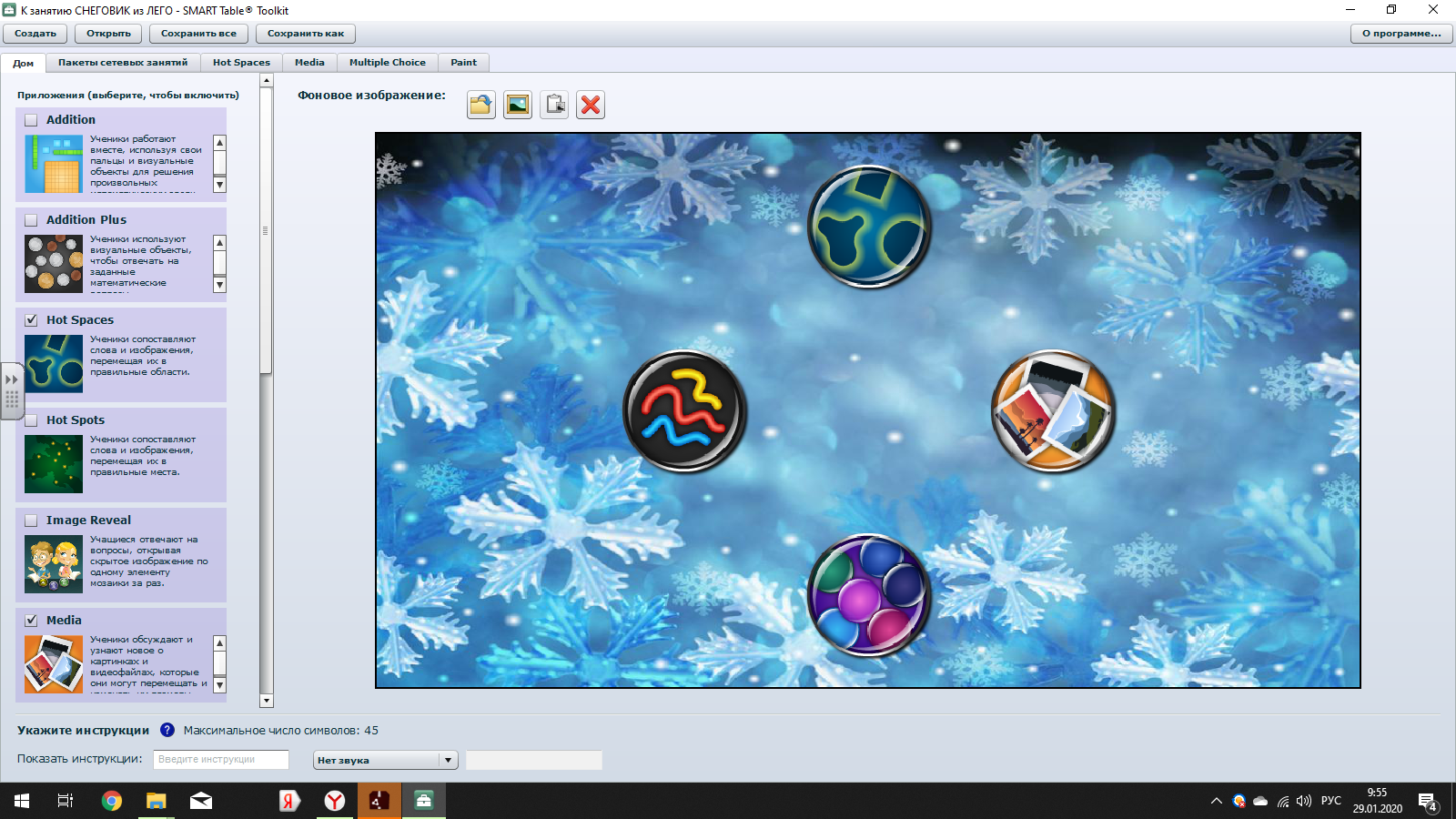 Приложение Hot SpacesОписание: на игровом поле появляется область в форме прямоугольника и картинки с предметами. Детям предлагается посмотреть на картинки, подумать, назвать и   распределить картинки.1. Упражнение: «Выбери и назови зимние развлечения»
Цель: активизировать словарь детей словами, обозначающими зимние развлечения, закрепить их использование в активной речи.
Аудиоинструкция для детей: выберите и перенесите в выделенный квадрат зимние развлечения.На рисунке 2 изображен скриншот приложения  (начальное положение ) 
                                                                                                                       Рисунок 2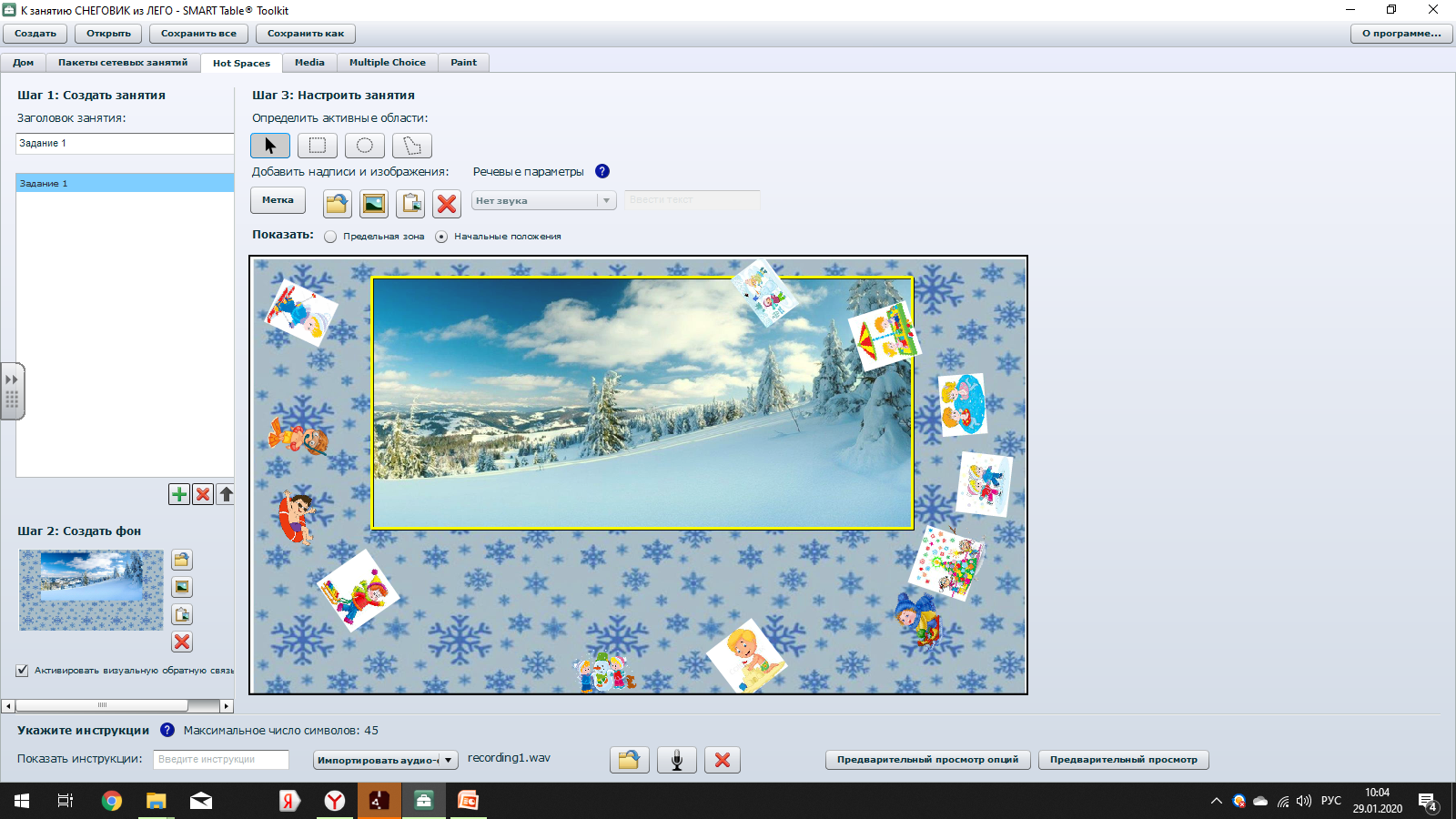 Способ проверки правильного ответа: при правильном ответе активная
область по краю окрашивается желтым цветом и движется, при
неправильном ответе – ничего не происходит. В конце игры при правильном ответе звучит сигнал – аплодисменты.На рисунке 3 изображен скриншот приложения  (предельная зона (правильный ответ)Рисунок 3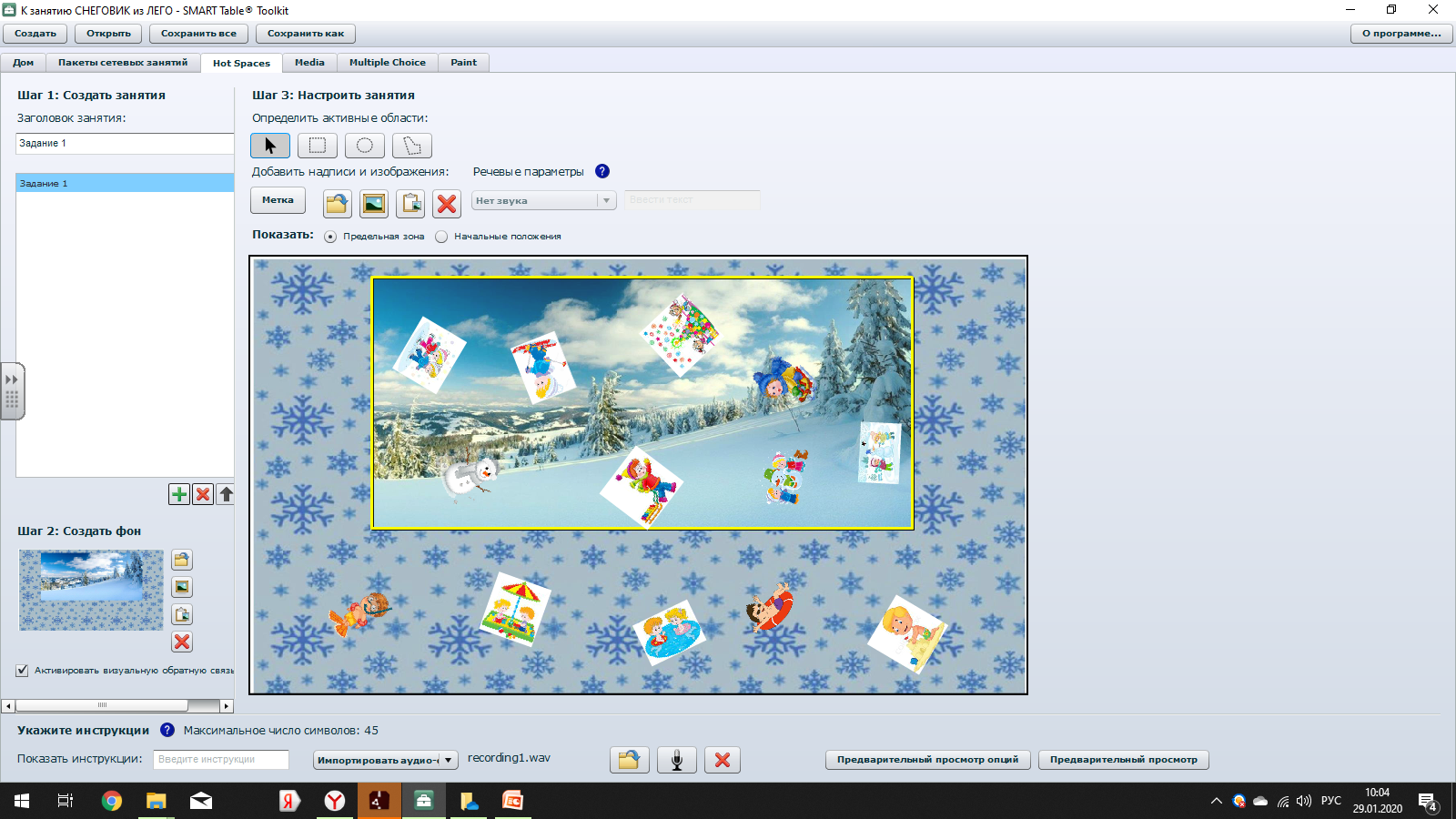 На рисунке 4 изображена панель интерактивного стола (окончание игры)Рисунок 4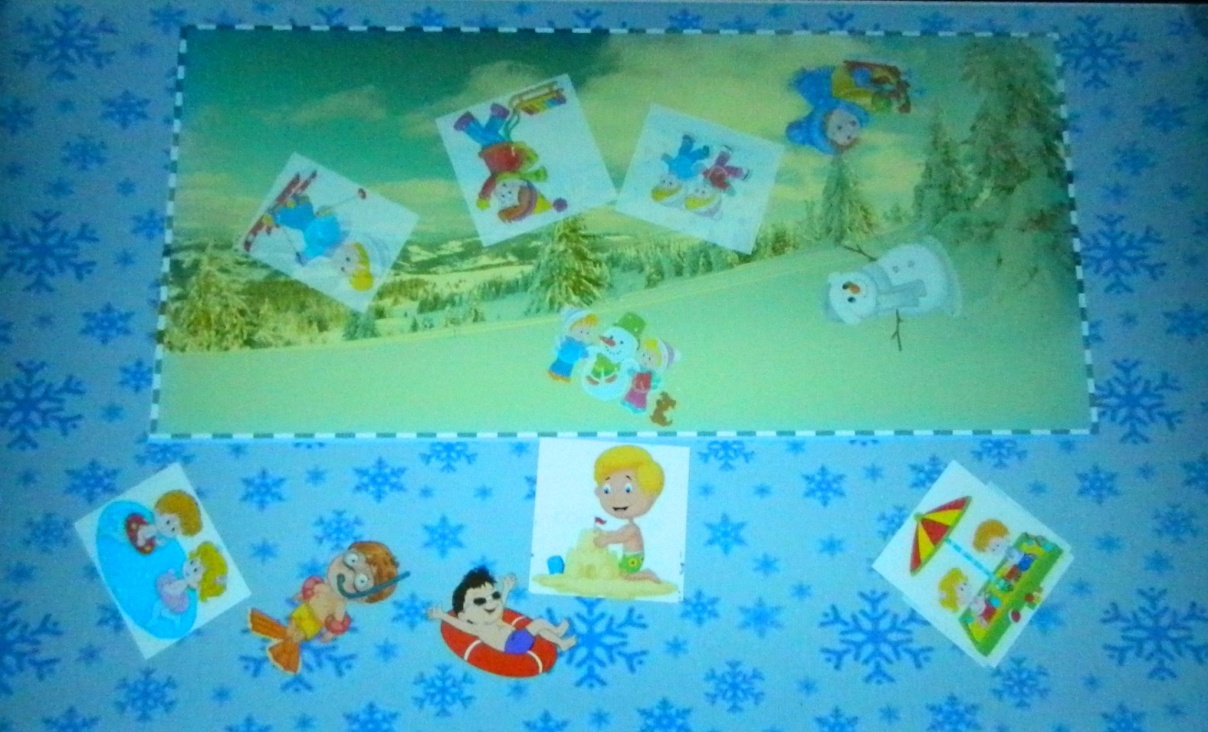 Приложение MediaОписание: дети работают с наборами изображений и видеофайлов. Дети проводят обсуждения и создают ряд изображений способом перетаскивания и изменения размеров фотографий и видеофайлов. 1.  Упражнение «Собери снеговика» Цель: развивать умение детей анализировать целостное изображение, собирая его из частей. 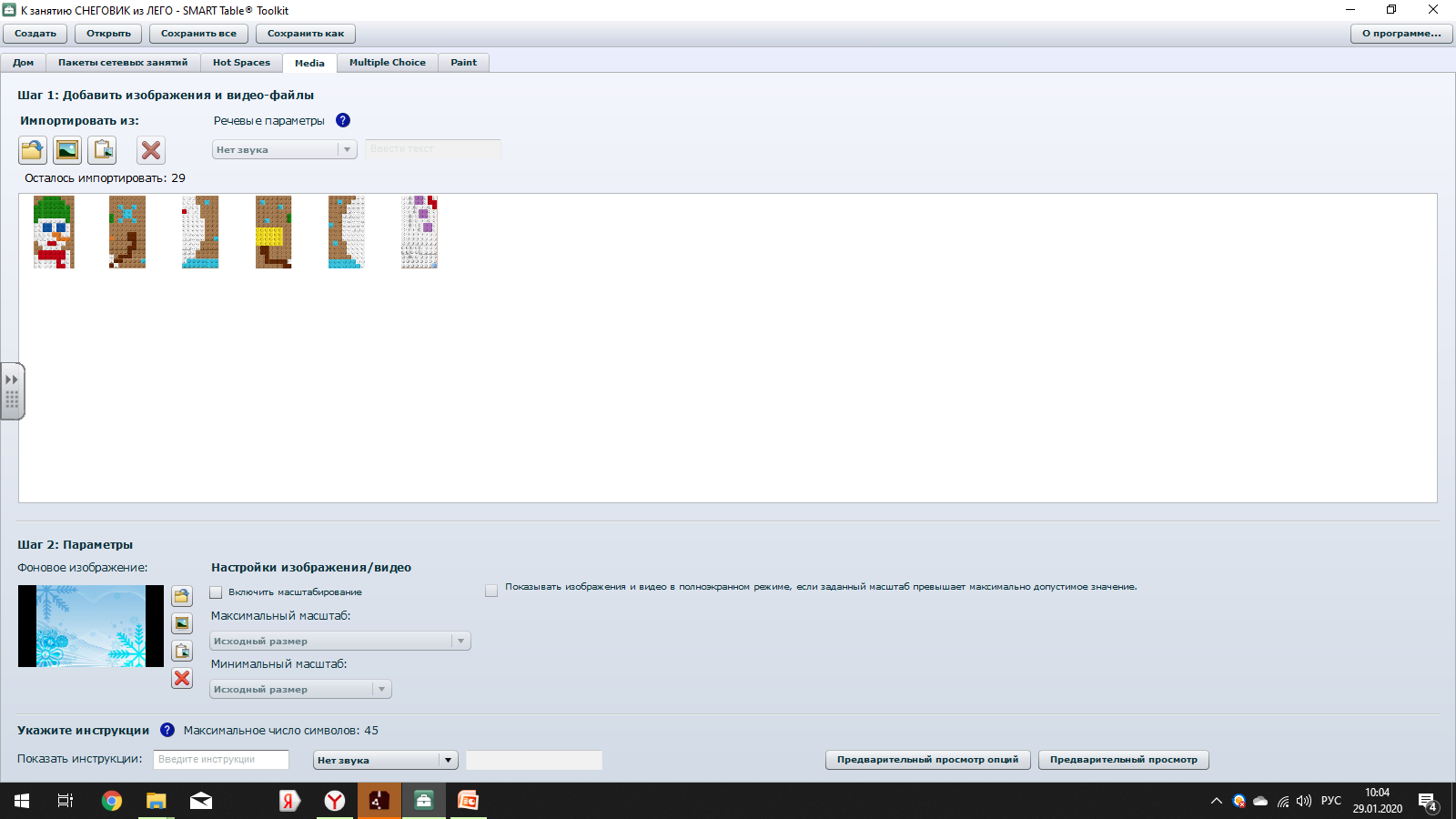 Инструкция для детей: Соберите  полное изображение снеговика из частей схемы.На рисунке 5 изображен скриншот приложения с картинками для выбора.Рисунок 5 На рисунках 6,7 изображена панель интерактивного стола в процессе игрыРисунок 6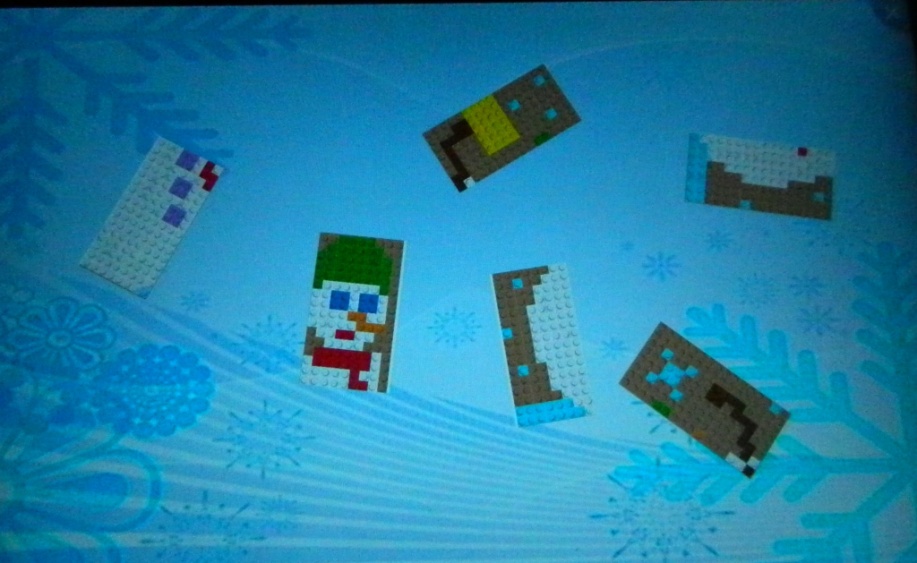 Рисунок 7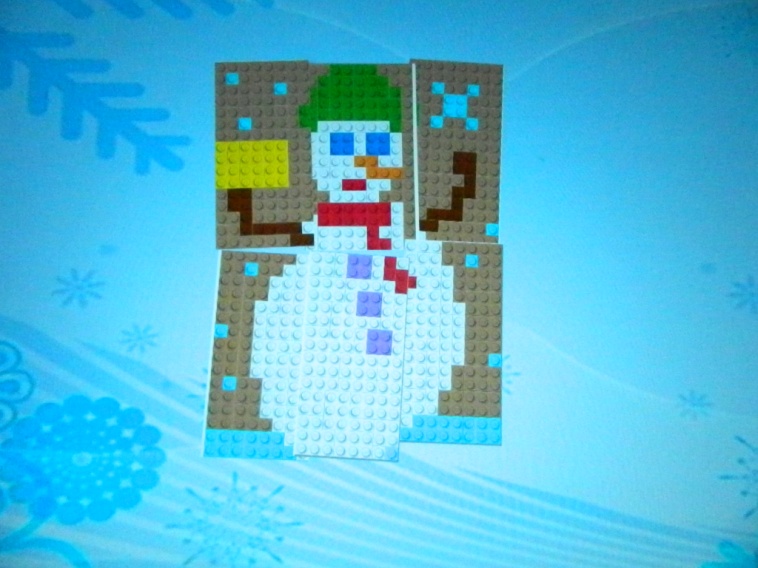 Приложение Multiple ChoiceОписание: детям нужно ответить на вопрос, выбрав соответствующую картинку из набора представленных, перетянув ее на поле вопроса. 1.  Упражнение «Выбери снеговика» Цель: закрепить знание схемы, которую дети создали в предыдущем приложении. Аудиоинструкция для детей: Выберите снеговика, которого мы будем собирать из Лего.На рисунке 8 изображен скриншот приложения с картинками для выбора.                                                                                     Рисунок 8 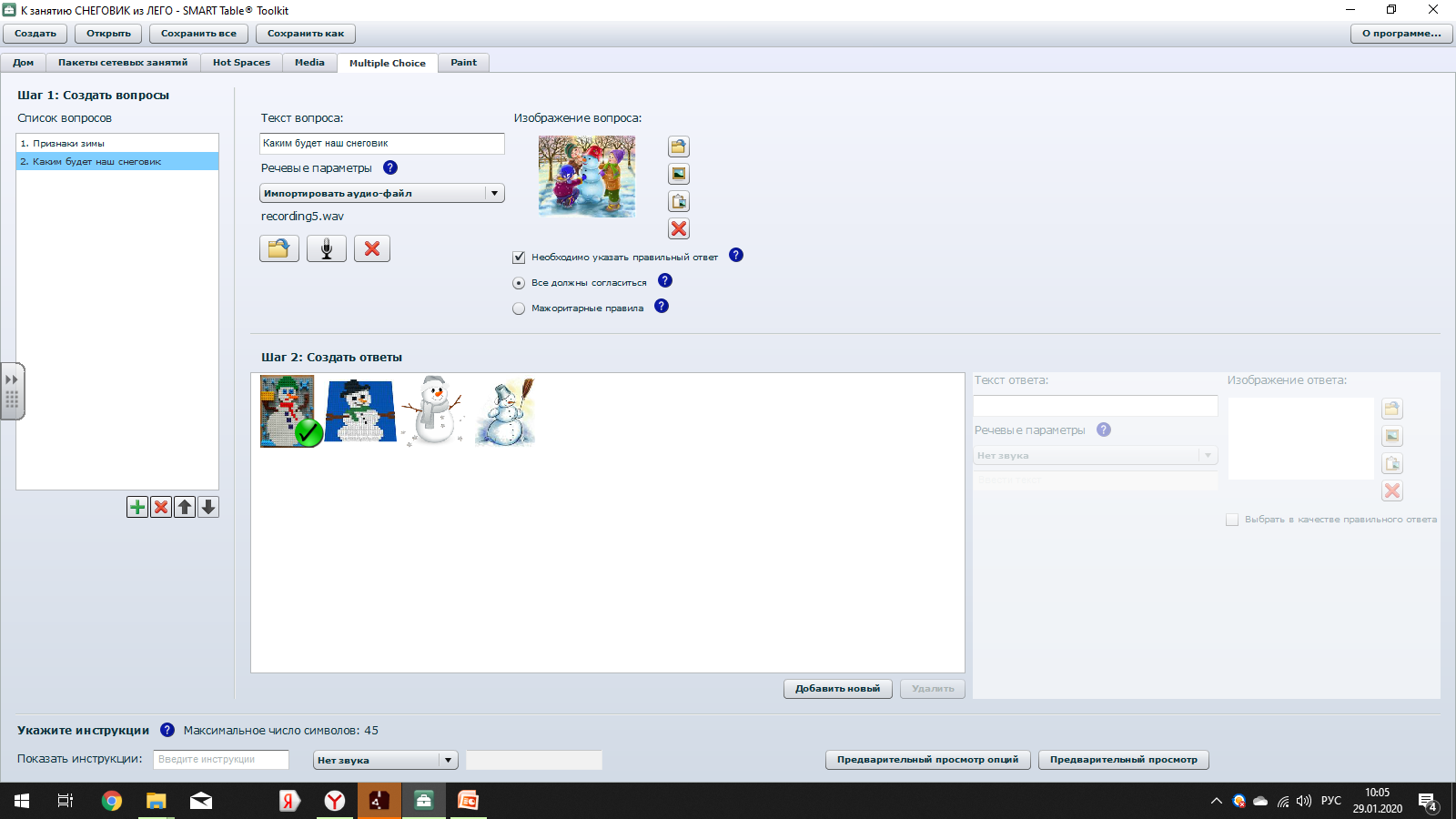 На рисунках 9,10 изображена панель интерактивного стола в процессе игры Рисунок 9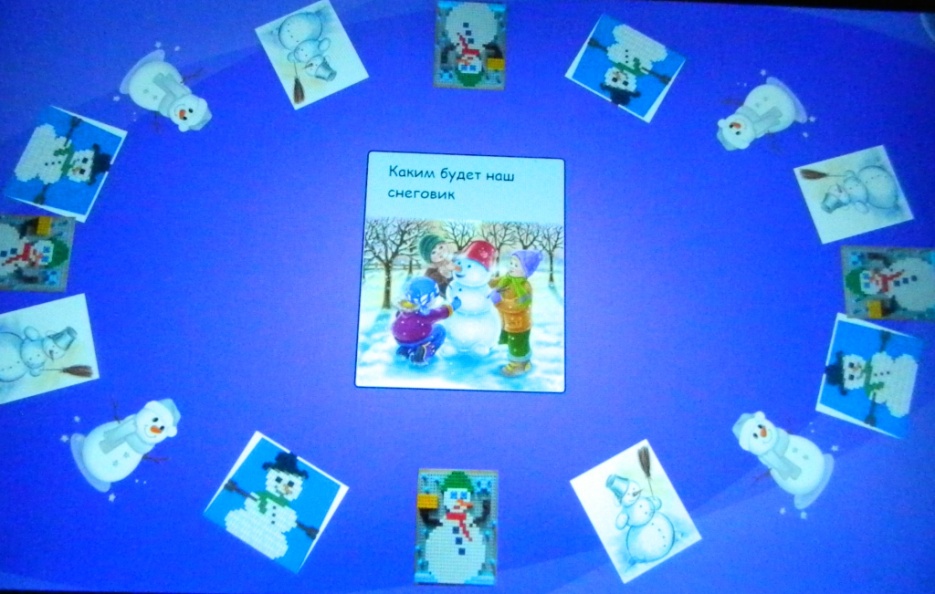 Рисунок 10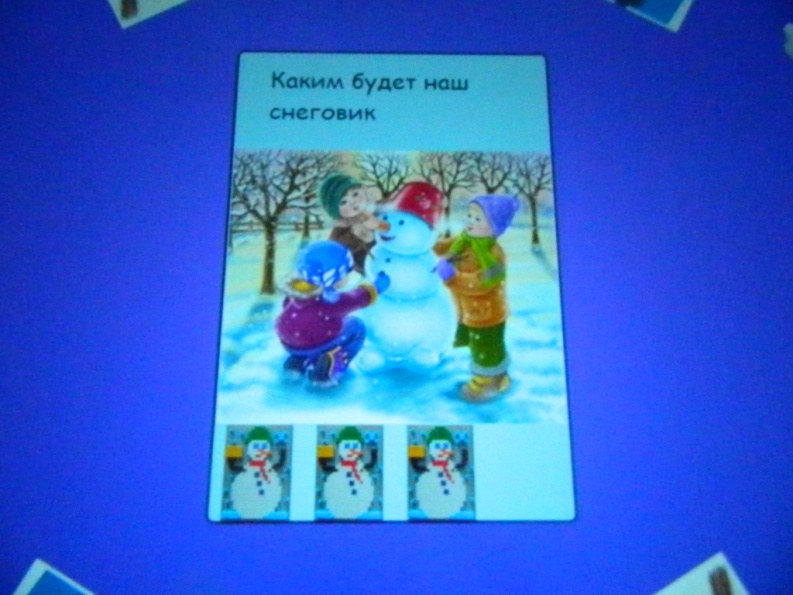 2.  Упражнение «Выбери зимние признаки» Цель: закрепить знание признаков зимы, . Аудиоинструкция для детей: Выберите признаки, которые соответствуют зимнему сезону.Способ проверки правильного ответа: при правильном ответе картинки собираются в область возле изображения вопроса, звучит сигнал и происходит переход на следующее упражнение, при неправильном ответе – картинки возвращаются на свои места.На рисунке 11 изображен скриншот приложения с картинками для выбора.Рисунок 11  На рисунках 12,13 изображена панель интерактивного стола в процессе игры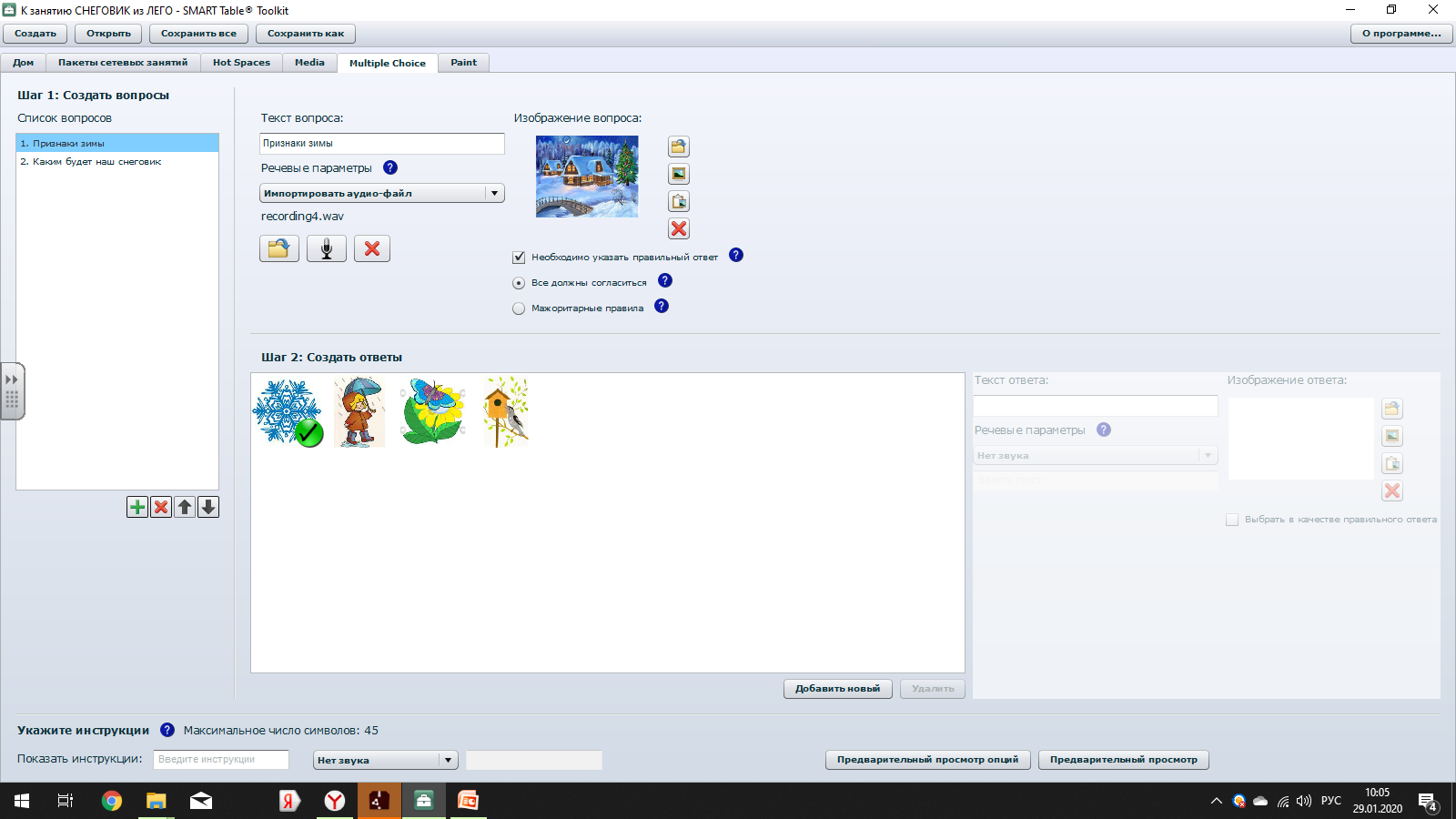                                                                        Рисунок 12                                         Рисунок 13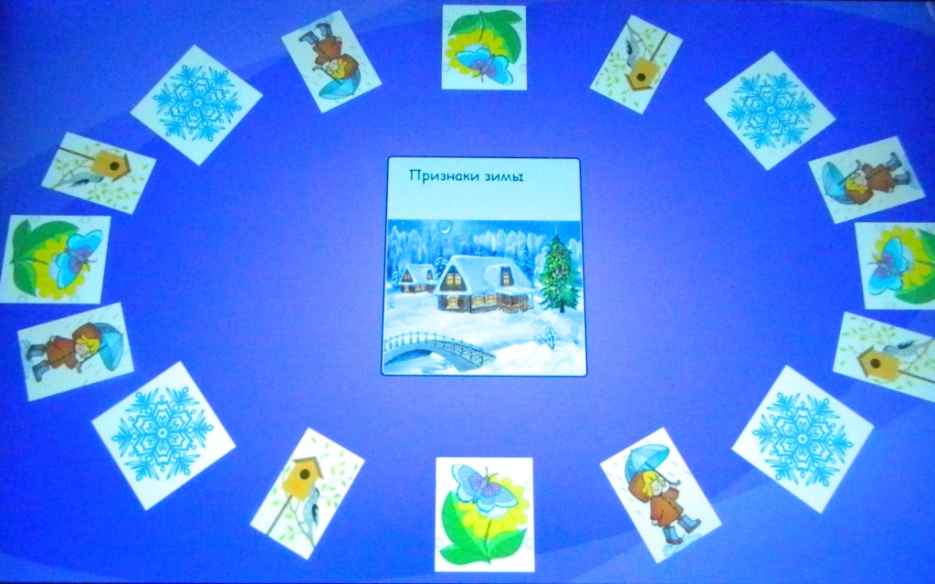 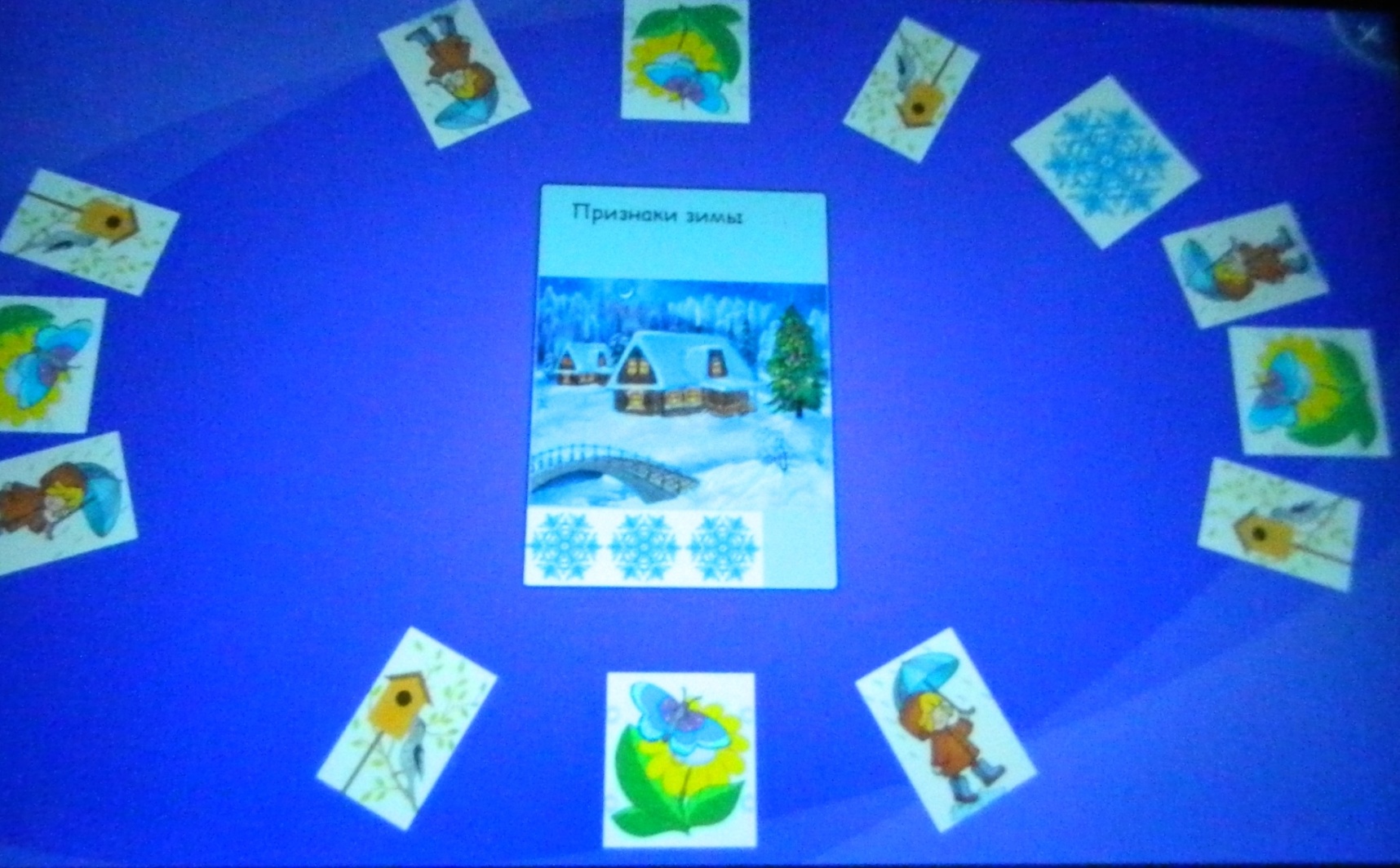 Приложение PaintОписание: Дети выбирают и раскрашивают черно-белое изображение, используюя различные инструменты панели, цвета и эффекты. 1.  Упражнение «Раскрасим снеговиков» Цель: закрепить умение раскрашивать по контуру, выбирать нужные цвета, согласовывать свои действия со сверстниками. Инструкция для детей: Выберите и раскрасьте снеговика.На рисунке 14 изображен скриншот приложения с картинками для выбора.Рисунок 14 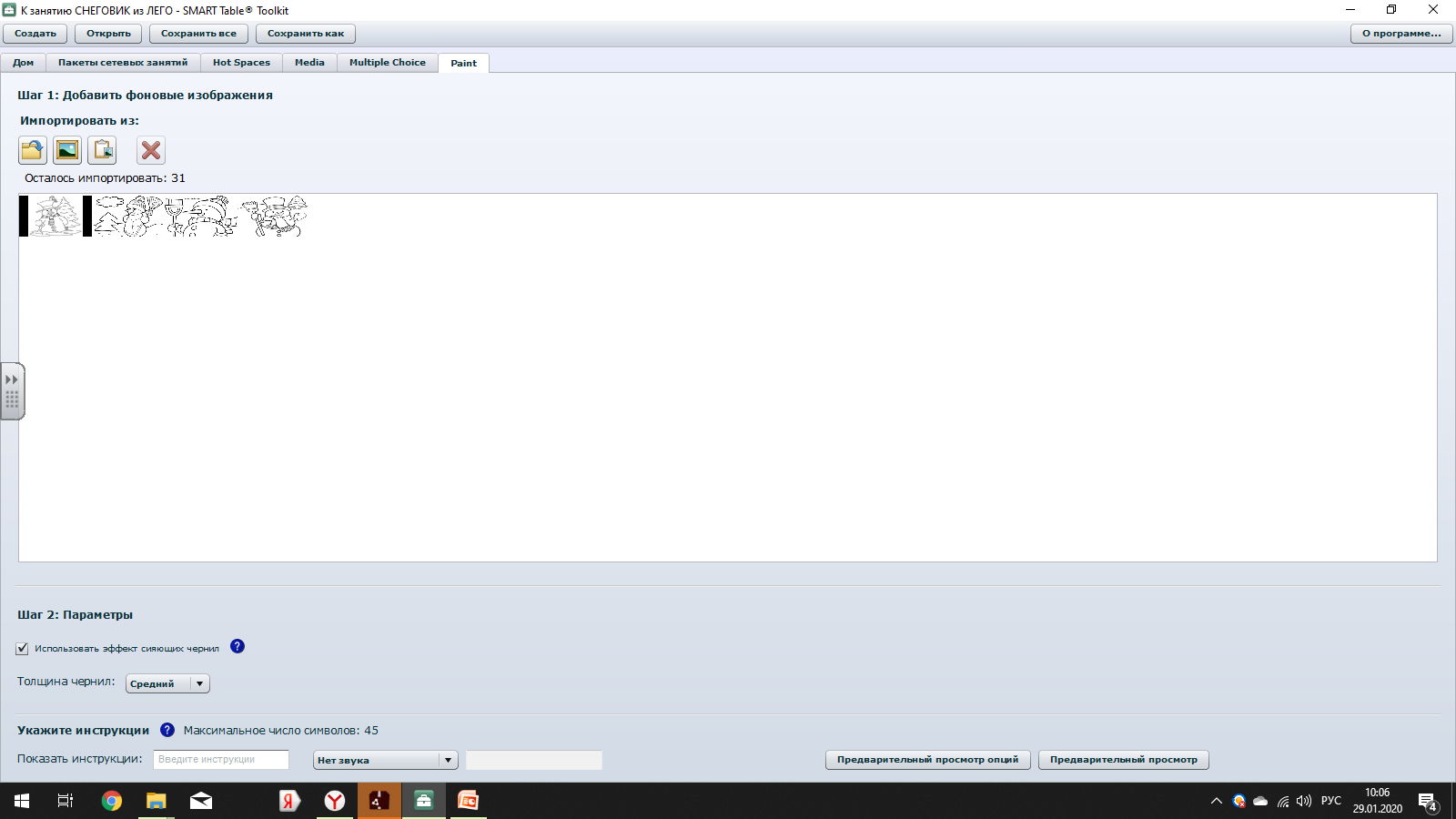 На рисунке 15 изображена панель интерактивного стола в процессе игры                                                                                                              Рисунок 15                                 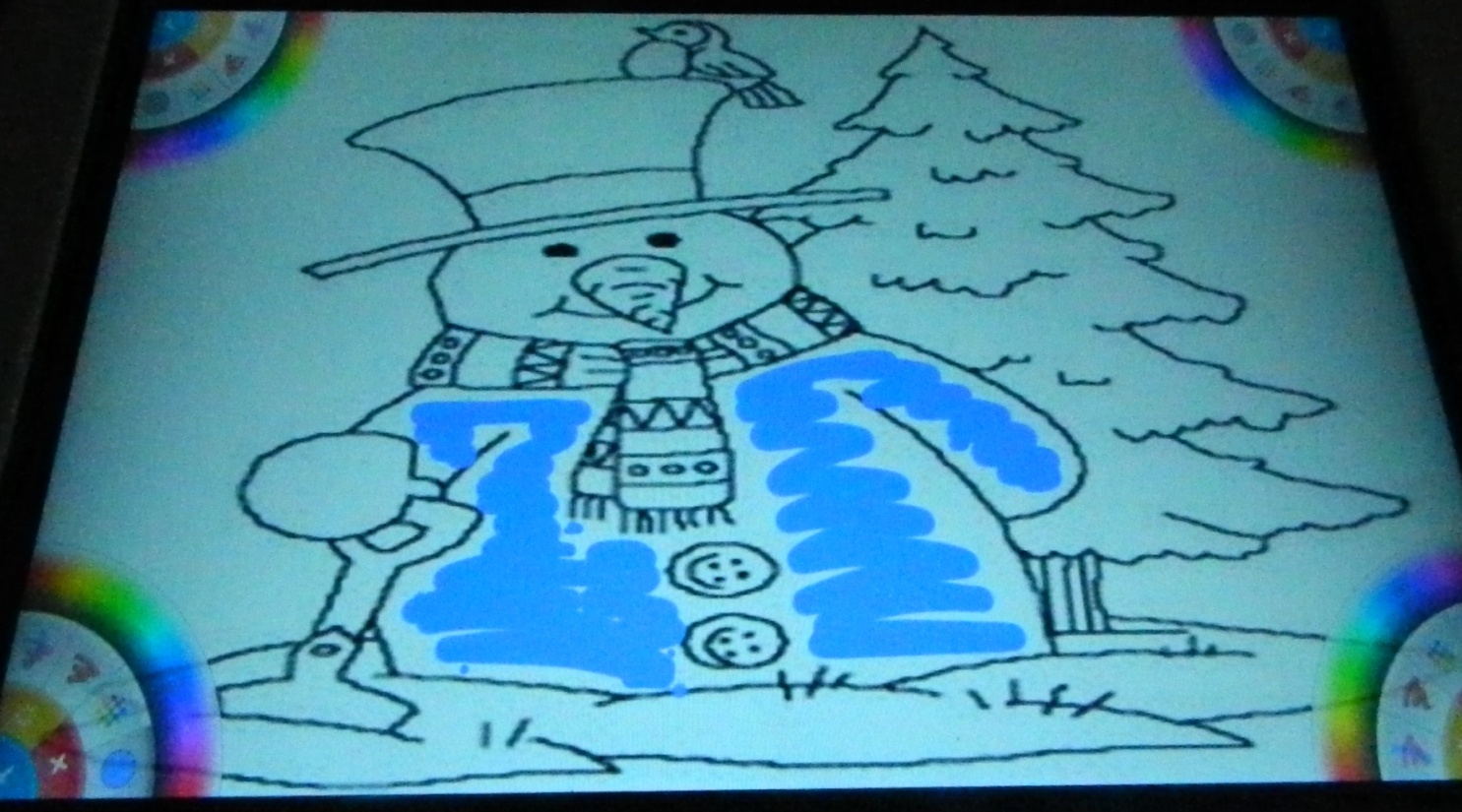 ЗаключениеВ ходе созданных игр и упражнений закрепляются умения детей классифицировать, обобщать, определять последовательность, анализировать, систематизировать. Таким образом, ПО интерактивного стола с развивающим программным обучением, позволяет педагогам создать для детей яркие и интересные игры для различных направлений развития детей. Содержание игр и упражнений для занятия «LEGO-снеговик», созданных педагогами с учетом возможностей детей, повышает интерес к образовательной деятельности, а также является эффективным средством воспитания и развития у них творческих способностей, формирования их личности и обогащения интеллектуальной сферы. Программное обеспечение SMART Table Toolkit помогает разработать различные варианты дидактических игр и упражнений для интерактивного стола. Список используемых источников1. Детство: Примерная основная общеобразовательная программа дошкольного образования / Т.И. Бабаева, А.Г. Гогоберидзе, З.А. Михайлова и др.- СПб.: ООО «ИЗДАТЕЛЬСТВО «ДЕТСТВО-ПРЕСС», 2014.- 528 с.2. Программное обеспечение SMART Table® 3.1 и SMART Table Toolkit 2.6. Руководство пользователя3. Развивающие игры для детей 2-7 лет / авт.-сост. Е.Н. Михина.- Волгоград: Учитель, 2012. – 153 с.4. Сыпченко, Е.А. Инновационные педагогические технологии / Е.А. Сыпченко. - СПб.: ООО «ИЗДАТЕЛЬСТВО «ДЕТСТВО-ПРЕСС», 2012.- 96 с.5. Афонина, Н.Ю. SMART TABLE: авторские дидактические игры в практике обучения и воспитания детей старшего дошкольного возраста //  [Электронный ресурс].URL: http:// crr5tula. ru/ files / Logoped / Professional2016/SMART_Table.pdf (Дата обращения: 21.01.2020) 6. Интерактивный стол для дошкольников //  [Электронный ресурс]. URL: http://zorgtech.ru/about/articles/14.htm (дата обращения 21.01.2020) 7. Использование интерактивного стола SMART в работе педагога-психолога в ДОУ//  [Электронный ресурс]. URL:  Мhttp://el-mikheeva.ru/innovacii/ispolzovanie-interaktivnogo-stola-smart-v-rabote-pedagoga-psihologa-v-dou  (дата обращения 21.01.2020)ОглавлениеВведениеВведение2Дидактические игры и упражнения для интерактивного стола на основе SMART Table ToolkitДидактические игры и упражнения для интерактивного стола на основе SMART Table Toolkit3Приложение Hot Spaces5Приложение Media7Приложение Multiple Choice8Приложение Paint10ЗаключениеЗаключение12Список используемых источниковСписок используемых источников12